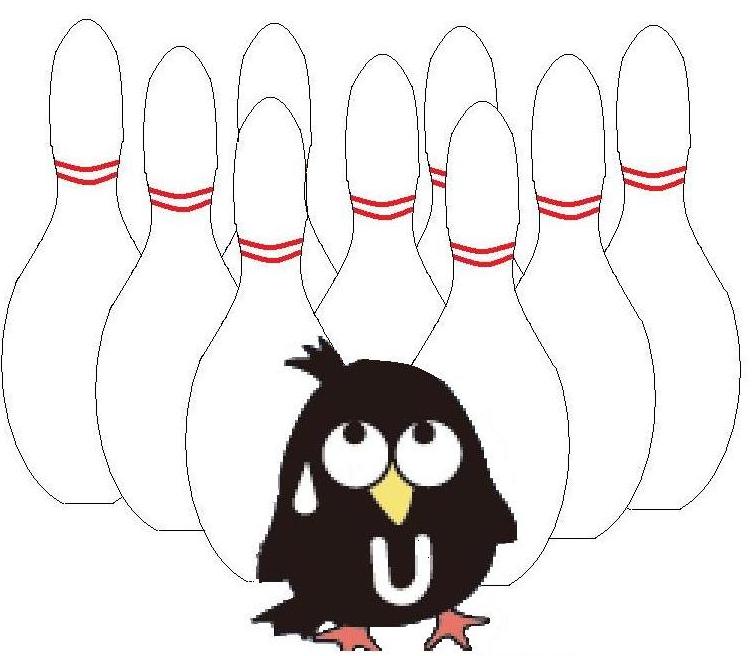 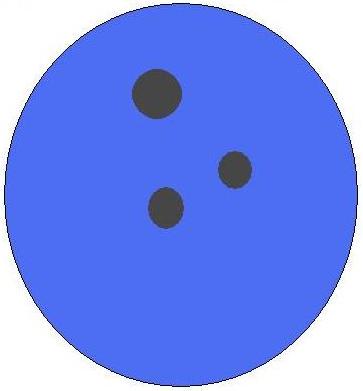 部のホームページもよろしくお願いします！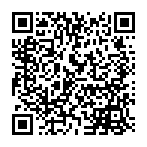 連絡先新勧担当　青山雄彦(2年)tubasawaitumademo@ezweb.ne.jp